Резюме		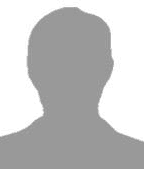 Образцов Сергей Владимирович	            	15.02.2015 г.   			Личные данные22 года, холост
Контактная 
информациятел.:  +7(900)533-13-38
e-mail: gosha_tokarev@mail.ru 
ЦельУстроиться на интересную работу с достойной оплатой и перспективой карьерного роста в сфере строительства, проектирования.Образование2009-2014 – Череповецкий индустриальный колледж. Специальность: «Монтаж и техническая эксплуатация промышленного оборудования». Средний балл зачетной книжки: 4,0.2014-2018 – Череповецкий государственный университет. Специальность: «Промышленное и гражданское строительство» Опыт работы и профессиональные навыки Служба в Вооружённых Силах РФ 2010-2013 гг. ОАО «Северсталь». Стажер (производственная практика):- Обслуживание систем испарительного охлаждения.2012-2013   В/Ч 12801Воинское звание: Младший сержант.Должность: Командир стрелкового отделения.Дополнительные 
навыки и интересыАнглийский язык – средний уровень (перевожу технические тексты и свободно говорю);Опытный пользователь ПК. Работаю в программах: КОМПАС; AutoCad; Office и др.Имею водительские права категории В.Личные достиженияЗанял 2 место в олимпиаде по математике МГУ, 2005г.
Имею 1 разряд по шахматам.Личные качестваОтветственный,  легко обучаемый, аналитические способности, амбициозность, дисциплинированность, самокритичность, стрессоустойчивость, целеустремлённость, имею организаторские способности. Веду здоровый образ жизни.